ΕΚΘΕΣΗ ΔΙΑΧΕΙΡΙΣΗΣ ΤΟΥ ΔΙΟΙΚΗΤΙΚΟΥ ΣΥΜΒΟΥΛΙΟΥ ΠΡΟΣ ΤΗΝ ΤΑΚΤΙΚΗ ΓΕΝΙΚΗ ΣΥΝΕΛΕΥΣΗ ΤΩΝ ΜΕΤΟΧΩΝ  ΕΠΙ ΤΟΥ ΙΣΟΛΟΓΙΣΜΟΥ ΚΑΙ ΤΩΝ ΑΠΟΤΕΛΕΣΜΑΤΩΝ ΧΡΗΣΗΣ 2018ΠΕΡΙΟΔΟΣ 1/1/2018 - 31/12/2018Κύριοι Μέτοχοι, υποβάλλουμε συνημμένα στη γενική συνέλευσή σας τις οικονομικές καταστάσεις της εταιρείας για τη χρήση 01/01/2018 - 31/12/2018 καθώς επίσης και την έκθεση πεπραγμένων της χρήσης και παρακαλούμε όπως τις εγκρίνετε.Οικονομική Κατάσταση της εταιρείαςΤα κυριότερα σημεία της δραστηριότητας της παρούσας χρήσης είναι τα εξής:1.1 Ο κύκλος εργασιών έφθασε το ποσό των 1.112.406,13 έναντι 1.237.610,60  ευρώ της προηγούμενης χρήσης. 1.2 Το σύνολο της αξίας των παγίων στοιχείων μετά την αφαίρεση των αποσβέσεων έφθασε στο ποσό των 306.545,46 ευρώ έναντι 332.041,84 ευρώ της προηγούμενης χρήσης. 1.3 Το καταβλημένο μετοχικό κεφάλαιο ανέρχεται στο ποσό των 78.000,00 ευρώ.Το σύνολο του κυκλοφορούντος ενεργητικού έφθασε το ποσό των 325.553,93 ευρώ.Οι βασικοί χρηματοοικονομικοί δείκτες της εταιρείας για τις χρήσεις 2018 και 2017, έχουν ως εξής:Παρουσίαση αποτελεσμάτων χρήσηςΟ κύκλος εργασιών της χρήσης παρουσίασε μια μικρή μείωση, παράλληλα όμως ο εξορθολογισμός των δαπανών και η βελτίωση του διαχειριστικού κόστους βοήθησαν ώστε το αποτέλεσμα της χρήσης να είναι κερδοφόρο κατά 18.998,24  χιλ € πρό φόρων. Μετά το φόρο ανήλθαν στο ποσό των 13.198,75 χιλ. €..Η πραγματική οικονομική κατάσταση της εταιρείας πρέπει να θεωρείται ότι ανταποκρίνεται στην εμφανιζόμενη εικόνα του Ισολογισμού της χρήσης 1/1/2018 έως 31/12/2018.Προοπτικές για το μέλλον Η εταιρεία είναι αισιόδοξη για τη μελλοντική της πορεία. Οι προσπάθειες για βελτίωση των υπηρεσιών της και για επίτευξη χαμηλών εξόδων θα πρέπει να είναι συνεχείς προκειμένου να οδηγήσουν σε ακόμα καλύτερα αποτελέσματα. Κατεχόμενα από την εταιρεία χρεόγραφα Η εταιρεία κατά την χρήση 1/1/2018 έως 31/12/2018 δεν είχε στην κατοχή της χρεόγραφα.Δραστηριότητες στον τομέα της έρευνας και ανάπτυξηςΔεν υπάρχουν.Πληροφορίες για τα χρηματοοικονομικά μέσαΔεν υπάρχουν.Διαθέσιμο συνάλλαγμαΔεν υπάρχει.Ακίνητα της εταιρείας      Εντός της χρήσης δεν αποκτήθηκαν ακίνητα. Εργασιακά θέματαΗ Εταιρεία, δίνει έμφαση στο υψηλό επίπεδο, την επαγγελματική εμπειρία, αλλά και το προσωπικό ήθος των στελεχών της. Τηρεί απαρέγκλιτα τις διατάξεις της εργατικής νομοθεσίας και εκπληρώνει όλες τις υποχρεώσεις της απέναντι στην Επιθεώρηση Εργασίας και στους Ασφαλιστικούς φορείς Περιβαλλοντικά θέματαΗ Εταιρεία αναγνωρίζει την ανάγκη για συνεχή βελτίωση της περιβαλλοντικής επίδοσης με βάση τις αρχές της αειφόρου ανάπτυξης και σε συμμόρφωση με την κείμενη νομοθεσία και τα διεθνή πρότυπα και στοχεύει σε μία ισορροπημένη οικονομική ανάπτυξη σε αρμονία με το φυσικό περιβάλλον. Ακολουθώντας τις ανωτέρω αρχές, η Εταιρεία ασκεί τις δραστηριότητές της με τρόπο που εξασφαλίζει αφενός την προστασία του περιβάλλοντος και αφετέρου την υγιεινή και την ασφάλεια των εργαζομένων της.Διαχείριση κινδύνωνΠιστωτικός κίνδυνοςΤο μεγαλύτερο μέρος του τζίρου αφορά σε λιανικές πωλήσεις οπότε δεν υφίσταται τέτοιος κίνδυνος.Συναλλαγματικός κίνδυνοςΗ Εταιρεία δεν έχει συναλλαγές σε ξένο νόμισμα και ως εκ τούτου δεν υφίσταται τέτοιος κίνδυνος.Κίνδυνος τιμήςΗ Εταιρεία δεν εκτίθεται σε σημαντικές μεταβολές των τιμών. Ωστόσο, η εταιρεία θέτει ως βασική προϋπόθεση συνεργασίας με τους προμηθευτές της, τη δέσμευση για σταθερές τιμές τουλάχιστον σε ετήσια βάση. Επιπλέον βελτίωση των τιμών επιχειρείται, με την επίτευξη οικονομιών κλίμακας, μέσω του όγκου των προγραμματισμένων της αγορών από τους προμηθευτές της.    Ταμειακές ροές και δίκαιη αξία επιτοκίου κινδύνουΗ Εταιρεία, πέραν των καταθέσεων όψεως, δεν έχει έντοκα στοιχεία ενεργητικού και παθητικού και συνεπώς το εισόδημα και οι λειτουργικές ταμειακές ροές της είναι ουσιωδώς ανεξάρτητες από τις αλλαγές στην αγορά των επιτοκίων.Κίνδυνος ρευστότηταςΗ διοίκηση παρακολουθεί τις κυλιόμενες προβλέψεις των απαιτήσεων ρευστότητας της Εταιρείας για να διασφαλίσει ότι υπάρχει η αναγκαία ρευστότητα για τις λειτουργικές της ανάγκες. 12. Άλλα σημαντικά γεγονόταΑπό τη λήξη της κλειόμενης χρήσεως 31/12/2018 μέχρι την ημέρα της σύνταξης της παρούσας έκθεσης δεν συνέβησαν άλλα σημαντικά γεγονότα που θα έπρεπε να αναφερθούν στην παρούσα έκθεση και η όλη πορεία των εργασιών της εταιρείας βαίνει ομαλά.Βύρωνας, 24 Ιουλίου 2019Βεβαιώνεται ότι η παρούσα έκθεση που αποτελείται από έξι (6) σελίδες είναι αυτή που αναφέρεται στην έκθεση ελέγχου με ημερομηνία 01 Αυγούστου 2019 και αναφέρεται στις οικονομικές καταστάσεις της 31/12/18 της «ΔΗΜΟΤΙΚΗΣ ΕΠΙΧΕΙΡΗΣΗΣ ΑΝΑΠΤΥΞΗΣ ΔΗΜΟΥ ΒΥΡΩΝΑ Α.Ε. ΟΤΑ»Αθήνα, 01.08.2019Ο  ΟΡΚΩΤΟΣ ΕΛΕΓΚΤΗΣ ΛΟΓΙΣΤΗΣ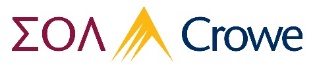 ΔΗΜΗΤΡΗΣ Χ. ΣΚΟΝΔΡΟΓΙΑΝΝΗΣΑ.Μ.  Σ.Ο.Ε.Λ. 14671Σ.Ο.Λ.  α.ε.ο.εΑριθμοδείκτες οικονομικής διάρθρωσηςΑριθμοδείκτες οικονομικής διάρθρωσηςΑριθμοδείκτες οικονομικής διάρθρωσηςΑριθμοδείκτες οικονομικής διάρθρωσηςΑριθμοδείκτες οικονομικής διάρθρωσης31/12/2018%31/12/2017%Κυκλοφορούν ενεργητικό325.553,9351,50%296.982,9447,21%Σύνολο ενεργητικού632.099,3951,50%629.024,7847,21%Μη κυκλοφορούν ενεργητικό306.545,4648,50%332.041,8452,79%Σύνολο ενεργητικού632.099,3948,50%629.024,7852,79%Οι παραπάνω δείκτες δείχνουν την αναλογία κεφαλαίων που έχει διατεθεί σε κυκλοφοριακό και πάγιο ενεργητικό.Οι παραπάνω δείκτες δείχνουν την αναλογία κεφαλαίων που έχει διατεθεί σε κυκλοφοριακό και πάγιο ενεργητικό.Οι παραπάνω δείκτες δείχνουν την αναλογία κεφαλαίων που έχει διατεθεί σε κυκλοφοριακό και πάγιο ενεργητικό.Οι παραπάνω δείκτες δείχνουν την αναλογία κεφαλαίων που έχει διατεθεί σε κυκλοφοριακό και πάγιο ενεργητικό.Οι παραπάνω δείκτες δείχνουν την αναλογία κεφαλαίων που έχει διατεθεί σε κυκλοφοριακό και πάγιο ενεργητικό.Καθαρή θέση339.576,83159,61%326.378,08146,44%Σύνολο υποχρεώσεων212.747,82159,61%222.871,96146,44%Ο παραπάνω δείκτης  δείχνει την οικονομική αυτάρκεια της εταιρείαςΟ παραπάνω δείκτης  δείχνει την οικονομική αυτάρκεια της εταιρείαςΟ παραπάνω δείκτης  δείχνει την οικονομική αυτάρκεια της εταιρείαςΟ παραπάνω δείκτης  δείχνει την οικονομική αυτάρκεια της εταιρείαςΟ παραπάνω δείκτης  δείχνει την οικονομική αυτάρκεια της εταιρείαςΣύνολο υποχρεώσεων212.747,8233,66%222.871,9635,43%Σύνολο παθητικού632.099,3933,66%629.024,7835,43%Καθαρή θέση339.576,8353,72%326.378,0851,89%Σύνολο παθητικού632.099,3953,72%629.024,7851,89%Οι παραπάνω δείκτες  δείχνουν την δανειακή εξάρτηση της εταιρείαςΟι παραπάνω δείκτες  δείχνουν την δανειακή εξάρτηση της εταιρείαςΟι παραπάνω δείκτες  δείχνουν την δανειακή εξάρτηση της εταιρείαςΟι παραπάνω δείκτες  δείχνουν την δανειακή εξάρτηση της εταιρείαςΟι παραπάνω δείκτες  δείχνουν την δανειακή εξάρτηση της εταιρείαςΚαθαρή θέση339.576,83110,78%326.378,0898,29%Μη κυκλοφορούν ενεργητικό306.545,46110,78%332.041,8498,29%Ο δείκτης αυτός δείχνει το βαθμό χρηματοδοτήσεως των ακινητοποιήσεων της εταιρείας από τα Ίδια Κεφάλαια.Ο δείκτης αυτός δείχνει το βαθμό χρηματοδοτήσεως των ακινητοποιήσεων της εταιρείας από τα Ίδια Κεφάλαια.Ο δείκτης αυτός δείχνει το βαθμό χρηματοδοτήσεως των ακινητοποιήσεων της εταιρείας από τα Ίδια Κεφάλαια.Ο δείκτης αυτός δείχνει το βαθμό χρηματοδοτήσεως των ακινητοποιήσεων της εταιρείας από τα Ίδια Κεφάλαια.Ο δείκτης αυτός δείχνει το βαθμό χρηματοδοτήσεως των ακινητοποιήσεων της εταιρείας από τα Ίδια Κεφάλαια.Κυκλοφορούν ενεργητικό325.553,93153,02%296.982,94133,25%Βραχυπρόθεσμες υποχρεώσεις212.747,82153,02%222.871,96133,25%Ο δείκτης αυτός  δείχνει την δυνατότητα της Εταιρείας να καλύψει τις βραχυπρόθεσμες υποχρεώσεις της με στοιχεία του κυκλοφορούντος ενεργητικού.Ο δείκτης αυτός  δείχνει την δυνατότητα της Εταιρείας να καλύψει τις βραχυπρόθεσμες υποχρεώσεις της με στοιχεία του κυκλοφορούντος ενεργητικού.Ο δείκτης αυτός  δείχνει την δυνατότητα της Εταιρείας να καλύψει τις βραχυπρόθεσμες υποχρεώσεις της με στοιχεία του κυκλοφορούντος ενεργητικού.Ο δείκτης αυτός  δείχνει την δυνατότητα της Εταιρείας να καλύψει τις βραχυπρόθεσμες υποχρεώσεις της με στοιχεία του κυκλοφορούντος ενεργητικού.Ο δείκτης αυτός  δείχνει την δυνατότητα της Εταιρείας να καλύψει τις βραχυπρόθεσμες υποχρεώσεις της με στοιχεία του κυκλοφορούντος ενεργητικού.Κεφάλαιο κινήσεως112.806,1134,65%74.110,9824,95%Κυκλοφορούν ενεργητικό325.553,9334,65%296.982,9424,95%Ο αριθμοδείκτης αυτός απεικονίζει σε ποσοστό το τμήμα του Κυκλοφορούντος ενεργητικού το οποίο χρηματοδοτείται από το πλεόνασμα των διαρκών κεφαλαίων (Ιδίων Κεφαλαίων και Μακροπρόθεσμων υποχρεώσεων).Ο αριθμοδείκτης αυτός απεικονίζει σε ποσοστό το τμήμα του Κυκλοφορούντος ενεργητικού το οποίο χρηματοδοτείται από το πλεόνασμα των διαρκών κεφαλαίων (Ιδίων Κεφαλαίων και Μακροπρόθεσμων υποχρεώσεων).Ο αριθμοδείκτης αυτός απεικονίζει σε ποσοστό το τμήμα του Κυκλοφορούντος ενεργητικού το οποίο χρηματοδοτείται από το πλεόνασμα των διαρκών κεφαλαίων (Ιδίων Κεφαλαίων και Μακροπρόθεσμων υποχρεώσεων).Ο αριθμοδείκτης αυτός απεικονίζει σε ποσοστό το τμήμα του Κυκλοφορούντος ενεργητικού το οποίο χρηματοδοτείται από το πλεόνασμα των διαρκών κεφαλαίων (Ιδίων Κεφαλαίων και Μακροπρόθεσμων υποχρεώσεων).Ο αριθμοδείκτης αυτός απεικονίζει σε ποσοστό το τμήμα του Κυκλοφορούντος ενεργητικού το οποίο χρηματοδοτείται από το πλεόνασμα των διαρκών κεφαλαίων (Ιδίων Κεφαλαίων και Μακροπρόθεσμων υποχρεώσεων).Αριθμοδείκτες αποδόσεως και αποδοτικότηταςΑριθμοδείκτες αποδόσεως και αποδοτικότηταςΑριθμοδείκτες αποδόσεως και αποδοτικότηταςΑριθμοδείκτες αποδόσεως και αποδοτικότηταςΑριθμοδείκτες αποδόσεως και αποδοτικότητας31/12/2018%31/12/2017Αποτέλεσμα προ τόκων και φόρων21.311,281,92%74.240,226,00%Πωλήσεις αποθεμάτων & υπηρεσιών1.112.406,131,92%1.237.610,606,00%Ο αριθμοδείκτης αυτός απεικονίζει την απόδοση της εταιρείας χωρίς το συνυπολογισμό των εκτάκτων και ανόργανων αποτελεσμάτων.Ο αριθμοδείκτης αυτός απεικονίζει την απόδοση της εταιρείας χωρίς το συνυπολογισμό των εκτάκτων και ανόργανων αποτελεσμάτων.Ο αριθμοδείκτης αυτός απεικονίζει την απόδοση της εταιρείας χωρίς το συνυπολογισμό των εκτάκτων και ανόργανων αποτελεσμάτων.Ο αριθμοδείκτης αυτός απεικονίζει την απόδοση της εταιρείας χωρίς το συνυπολογισμό των εκτάκτων και ανόργανων αποτελεσμάτων.Ο αριθμοδείκτης αυτός απεικονίζει την απόδοση της εταιρείας χωρίς το συνυπολογισμό των εκτάκτων και ανόργανων αποτελεσμάτων.Αποτελέσματα χρήσεως προ φόρων18.998,241,58%72.834,855,68%Σύνολο εσόδων1.199.185,351,58%1.282.994,345,68%Ο αριθμοδείκτης αυτός απεικονίζει την συνολική απόδοση της εταιρείας σε σύγκριση με τα συνολικά της έσοδαΟ αριθμοδείκτης αυτός απεικονίζει την συνολική απόδοση της εταιρείας σε σύγκριση με τα συνολικά της έσοδαΟ αριθμοδείκτης αυτός απεικονίζει την συνολική απόδοση της εταιρείας σε σύγκριση με τα συνολικά της έσοδαΟ αριθμοδείκτης αυτός απεικονίζει την συνολική απόδοση της εταιρείας σε σύγκριση με τα συνολικά της έσοδαΟ αριθμοδείκτης αυτός απεικονίζει την συνολική απόδοση της εταιρείας σε σύγκριση με τα συνολικά της έσοδαΑποτελέσματα χρήσεως προ φόρων18.998,245,59%72.834,8522,32%Καθαρή θέση339.576,835,59%326.378,0822,32%Ο αριθμοδείκτης αυτός απεικονίζει την αποδοτικότητα των ιδίων κεφαλαίων της εταιρείας.Ο αριθμοδείκτης αυτός απεικονίζει την αποδοτικότητα των ιδίων κεφαλαίων της εταιρείας.Ο αριθμοδείκτης αυτός απεικονίζει την αποδοτικότητα των ιδίων κεφαλαίων της εταιρείας.Ο αριθμοδείκτης αυτός απεικονίζει την αποδοτικότητα των ιδίων κεφαλαίων της εταιρείας.Ο αριθμοδείκτης αυτός απεικονίζει την αποδοτικότητα των ιδίων κεφαλαίων της εταιρείας.Μικτά αποτελέσματα433.210,0638,94%535.289,4443,25%Πωλήσεις αποθεμάτων & υπηρεσιών1.112.406,1338,94%1.237.610,6043,25%Ο αριθμοδείκτης αυτός απεικονίζει το ποσοστιαίο μέγεθος του μικτού κέρδους επί των πωλήσεων της εταιρείας.Ο αριθμοδείκτης αυτός απεικονίζει το ποσοστιαίο μέγεθος του μικτού κέρδους επί των πωλήσεων της εταιρείας.Ο αριθμοδείκτης αυτός απεικονίζει το ποσοστιαίο μέγεθος του μικτού κέρδους επί των πωλήσεων της εταιρείας.Ο αριθμοδείκτης αυτός απεικονίζει το ποσοστιαίο μέγεθος του μικτού κέρδους επί των πωλήσεων της εταιρείας.Ο αριθμοδείκτης αυτός απεικονίζει το ποσοστιαίο μέγεθος του μικτού κέρδους επί των πωλήσεων της εταιρείας.Ο ΠΡΟΕΔΡΟΣ ΤΟΥ Δ.Σ.ΤΟ ΜΕΛΟΣ ΤΟΥ ΔΣ    ΓΙΑ ΤΗΝ ‘’ e-Μέντωρ Solutions IKE”    0 ΥΠΕΥΘΥΝΟΣ ΤΟΥ ΛΟΓΙΣΤΗΡΙΟΥΠΑΓΚΑΛΟΣ ΒΑΣΙΛΕΙΟΣ    ΠΑΝΟΠΟΥΛΟΣ ΚΩΝ/ΝΟΣ          ΣΙΑΠΑΤΗΣ ΕΛΕΥΘΕΡΙΟΣ